Ilaqutarsianngorit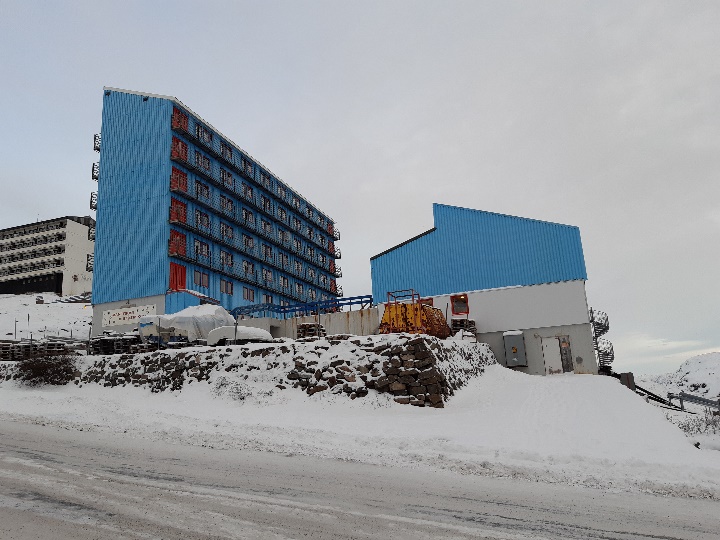 Maniitsumi EfterskoliManiitsumi Efterskolimiatuartunut ilaqutarsiaaneqilaqutarsiaaneq kalaaliaqqamik allamiumik ilisarisimasaqalernissamut periarfissatsialaavoq.Ilaqutarsiaaneq atuartumut ilaqutarsianullu immersueqatigiiffiullunilu nuan-naarnermik pilersitsisarpoq.Sooq ilaqutarsiaqassava ?Atuartut Nunatsinnit tamanit aggersuupput, amerlanerit ungasissumiit aggertussaallutik, weekendinilu angerlarsinnaanatik. Taamaammat ukiup ingerlanerani atuarfiup qimalaarnissaanut periarfissinniarlugit, Maniitsumi najugalinnik ilaqutarsiaqartariaqarput, amerlanerimmi Maniitsumi ilisarisimasaqaratillu ilaqutaqannginnamik, ulluinnarni, weekendinilu allamut iseriartorfissaaleqisarput.Ilaqutarsiat suuppat?Ilaqutarsiat tassaapput atuartup illoqarfitsinniitsilluni ilaqutariit inuunerannut, sammisaannut suliaannullu akuuffissai. Ilaqutarsiat atuartup atugarisaasa pitsaasuunissaa suleqataaffigissavaat. Ukiup ingerlanerani ilaqutarsianut ataatsimuualaartitsisoqartassaaq.Ilaqutarsianut suut naatsorsuutigaagut?Efterskolimiit naatsorsuutigaarput atuartoq weekendini immaqalu nalliuttuni ilaqutariit najortarsinnaagai.Atuartup atugai pillugit ilaqutariit Efterskolimik suleqateqarnissaat, ilaqutariillu atuartumik perorsaanermi peqataanissaat.Unnuinerit pulaarnerilluIlaqutarsianiinneq tamatigut siumut isumaqatigiissutaasassaaq, Efterskolilu ilisimatinneqartassaaq. Weekendertarneq tallimanngornermi ualikkumiit sapaammi unnuup tungaanut atuuttarpoq. Tamatuma saniatigut siumut isumaqatigiissusiortoqarsinnaavoq.Assersuutigalugu ulloq ataaaserluunniit weekendimi tukkutillugit.Weekendertartoqarusukkaanni allaffimmi immersungassamik immersuisoqassaaq, weekendertartoriniakkallu  atia / atii allallugit.Weekendertitsisanngikkaluarluni pulaartitsillunilu nereqateqarsinnaaneqPeriarfissaavortaaq atuartumik weekendertisanngikkaluarluni pulaartitsisinnaneq, immaqalu ilaanni nereqateqarsinnaaneq.Weekendertinngikkaluarluni pulaartitsiinnarnerluunniit atuartumut, illoqarfimmi ilaqutaqaranilu ilisarisimasaqanngittumut isumalerujussuusinnaavoq, angerlarsernerannullu millisaataasarluni.Pulaartitsisarnissamut nereqateqartarnissamillu kissaateqaraanni allaffimmi immersugassaq immersorneqassaaq.Atuartuutitta angerlartarfiiEfterskolimi atuartuutigut ulluinnarni tassalu sapaammiit sisamanngorneq ilanngullugu qulinut nal . 22.00 angerlareersimasarput.Weekendinilu tallimanngorneq arfininngornerlu unnuap qeqqanut  (kl.24.00 ) angerlareersimasarlutik .Weekendertitsinermili atuartoq isumaqatigineqarsinnaavoq qassinut angerlareersimassanersoq, kissaatiginarporli unnuarsuarmut eqqumallunilu aneertassanngittoq.Atuartumut inerteqqutaasutAtuartoq Efterskolimi atuartuunermini aangajaarniutinik  ( imigassamik, ikiaroorniutinillu ) atueqqusaanngilaq / atueqqusaanngillat.Attavissat Efterskolimi atuartumut ilaqutarsiaanissamut, pulaartitsisarnissamulluunniit soqutiginnikkuit ukunani attavigisinnaavatsigut.Efterskolip allaffia :Mail : info@em.glTelefon: 813999Vagt mobil : 583055